Сетевое сообщество «Лидеры образования. СКО». www.soobshestvo.ucoz.comЦель создания сообщества: подключение других школ к совместному обучению, представление и обсуждение результатов работы, совместное решение, возникающих проблем при внедрении новых подходов.       Эмблема сообществаРезультаты работы: 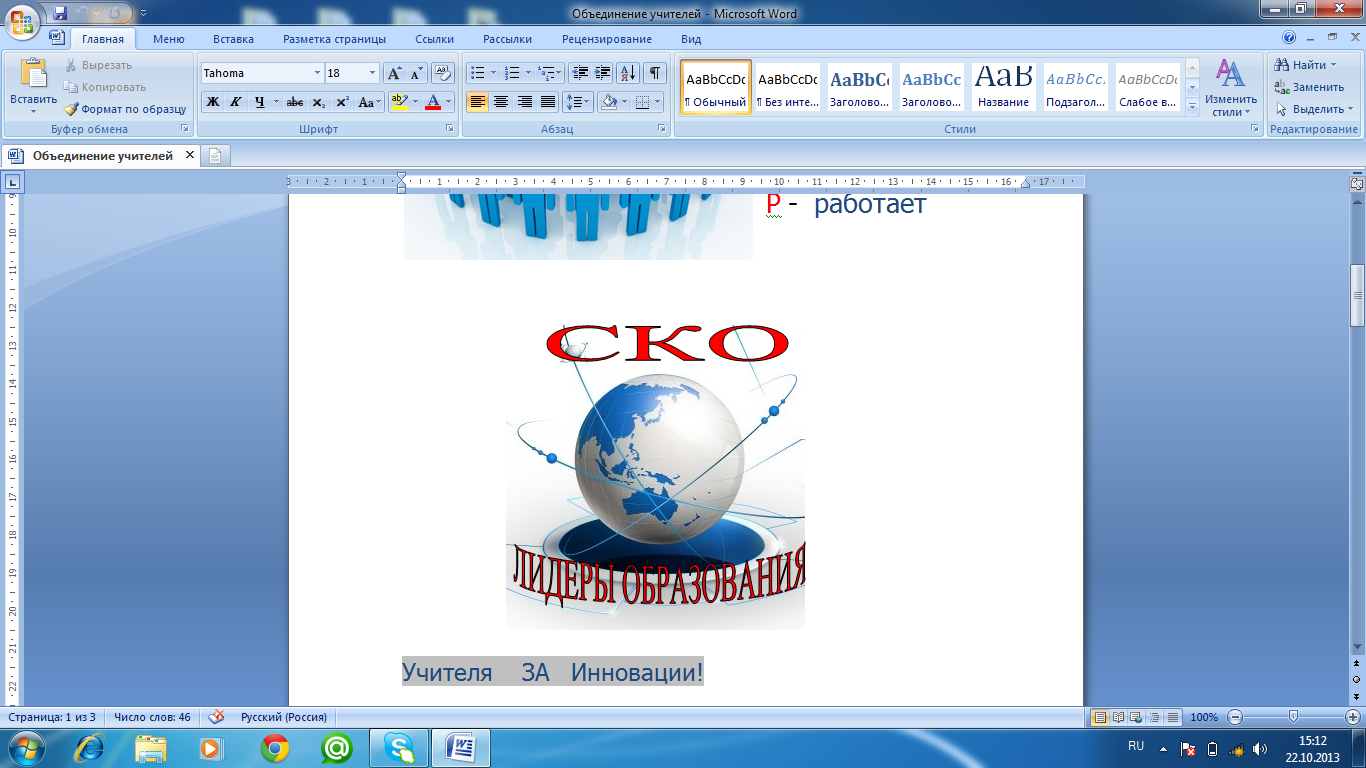 составлен и реализован программный план работы сетевого сообщества; составлены и реализованы программные планы по развитию лидерства;на сайте размещены материалы и наработки педагогов по семи модулям программы,          разработки коучингов, менторингов, Lesson Study, среднесрочного планирования; созданы рабочие исследовательские группы, внедряющие новые подходы в образовании, вовлечены новые участники - школы к совместной деятельности в рамках сетевого           сообществаКритерии успешности (количественные): количество проведенных совместных мероприятий, встреч представителей школ сообщества, уверенное использование педагогами возможностей сетевого взаимодействия для решения проблем и достижения целей.План сетевого сообщества «Лидеры образования» на 2014-2015 учебный год.Тема работы на 2014-2015 год: «Развитие навыков критического мышления через диалоговое обучение» Цель:  организация обучения педагогов, развитие навыков критического мышления в процессе  обмена опытом в сетевом сообществеИнструменты взаимодействия: совместные мероприятия; форум, научно – практические конференции, получение инструкций от экспертов на сайте; использование электронной почты.Стратегии: менторинги, коучинги, Lesson StudyОжидаемый результат:  созданы условия для развития и совершенствования навыков внедрения новых подходов в обучении и преподавании, увелечение числа вовлеченных педагогов в деятельность сетевого сообщества, активизация дистанционного взаимодействия.Категория учителей: учителя прошедшие курсы по уровневым программам (первый, второй, третий уровень), Исследовательские группы: группа учителей начальных классов, группа учителей иностранного языка, группа учителей казахского языка  группа учителей гуманитарного цикла, группа учителей естественно – математического цикла.Диаграмма сообществаСтруктураОхватЧлены сообществаЧастота проведенияСвязиКлючевая цель группы – описание деятельностиГруппа лидеровКГУ «Первая гимназия»КГУ «Средняя школа №4»КГУ «Школа – детский сад №26»Директора (2), заместитель директора по НМР (1), учителя русского языка и литературы (2), немецкого языка (1), экономики и права (1), начальных классов (1). ПериодическиШколы (исходное мероприятие – учителя предметники)Координация и планирование, оценка- проведение коучингов, менторингов- обучение лидерству- проведение второй научно – практической конференции по теме «Развитие навыков критического мышления через диалоговое обучение»Исследовательская группа учителей  естественно – математического циклаКГУ «Первая гимназия»КГУ «Средняя школа №4»КГУ «Школа – детский сад №26»учителя  естественно – математического циклаБудет проводиться переодически для полной группы(ноябрь)Школы (исходное мероприятие – учителя предметники)Развитие навыков критического мышления у педагогов и разработка процессов:- Планирование  Lesson Study- внешнее воздействие и опрос в классах касательно цели обучения- проведение Lesson StudyИсследовательская группа учителей иностранного языкаКГУ «Первая гимназия»КГУ «Средняя школа №4»КГУ «Школа – детский сад №26»учителя иностранного языкаБудет проводиться переодически для полной группы(январь)Школы (учителя предметники посредством руководителя мероприятий)Развитие навыков критического мышления у педагогов и разработка процессов:- Планирование  Lesson Study- внешнее воздействие и опрос в классах касательно цели обучения- проведение Lesson StudyИсследовательская группа учителей гуманитарного циклаКГУ «Первая гимназия»КГУ «Средняя школа №4»КГУ «Школа – детский сад №26»учителя гуманитарного циклаБудет проводиться переодически для полной группы(март)Школы (учителя предметники посредством руководителя мероприятий)Развитие навыков критического мышления у педагогов и разработка процессов:- Планирование  Lesson Study- внешнее воздействие и опрос в классах касательно цели обучения- проведение Lesson StudyГруппа учителей гуманитарного циклашкола-школаУчителя истории, экономики, русского языка и литературы, иностранного языка, казахского языка.Периодически, для полной группы Школы (учителя предметники посредством руководителя мероприятий)Развитие навыков работы в команде.- участники коучингов Группа учителей естественно – математического циклашкола-школаУчителя математики, химии, биологии, физики, географии, информатики.Периодически, для полной группыШколы (учителя предметники посредством руководителя мероприятий)Развитие навыков работы в команде.- участники коучингов